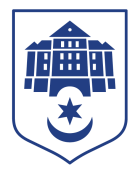 ТЕРНОПІЛЬСЬКА МІСЬКА РАДАПОСТІЙНА КОМІСІЯз питань містобудуванняПротокол засідання комісії №9від 30.05.2024Всього членів комісії: 	(6) Назарій Редьква, Андрій Грицишин, Юрій Смакоуз, Артур Шатарський, Олександр Россомаха, Мар’яна ГоловкоПрисутні члени комісії: 	(6) Назарій Редьква, Андрій Грицишин, Юрій Смакоуз, Артур Шатарський, Олександр Россомаха, Мар’яна ГоловкоКворум є. Засідання комісії правочинне.На засідання комісії запрошені:Віктор Кібляр –  начальник відділу земельних ресурсів;Василь Бесага – начальник управління містобудування, архітектури та кадастру – головний архітектор міста;Юлія Чорна – начальник організаційного відділу ради управління організаційно-виконавчої роботи;Денис Гузар – старший інспектор сектору взаємодії у соціальних мережах управління цифрової трансформації та комунікацій зі ЗМІ.Головуючий – голова комісії Назарій Редьква.Депутатка міської ради Мар’яна Головко брала участь в засіданні постійної комісії за допомогою електронного  месенджера, який не заборонений до використання в Україні.Слухали:  Про затвердження порядку денного засідання комісії.Виступив: Назарій Редьква, який запропонував взяти порядок денний комісії відповідно до листа від  28.05.2024 №13880/2024 за основу.Результати голосування за взяття порядку денного за основу: За -4 (Назарій Редьква, Артур Шатарський, Олександр Россомаха, Мар’яна Головко), проти-0, утримались-0. Рішення прийнято.Юрій Смакоуз, Андрій Грицишин відсутні під час голосування.Виступив:  Віктор Кібляр, який запропонував доповнити порядок денний наступними питаннями:- Про надання дозволу на розроблення проекту землеустрою щодо відведення земельної ділянки за адресою майдан Героїв Євромайдану, 4 ПП «Креатор-буд», ТОВ «Інекском», гр. Ціцьці О. П., управлінню обліку та контролю за використанням комунального майна Тернопільської міської ради- Про надання дозволу на складання проекту землеустрою щодо відведення земельної ділянки за адресою вул. Тараса Протасевича ТОВ «ТЕРНОПІЛЬ СПЕЦІНВЕСТ»- Про припинення права користування земельною ділянкою за адресою вул. Поліська, 8 гр. Мельничук С.Б.- Про внесення змін в рішення міської ради- Про надання дозволу на складання технічної документації із землеустрою щодо поділу земельної ділянки за адресою вул.Текстильна,5, ПрАТ «Тернопільський завод штучних шкір «ВІНІТЕКС»- Про затвердження проекту землеустрою щодо відведення земельної ділянки за адресою вул.Микулинецька,115/88 гр.Зайшлі Л.Є.- Про продаж права оренди та затвердження проектів землеустрою щодо відведення земельних ділянок- Про надання дозволу на складання проектів землеустрою щодо відведення земельних ділянок за адресою вул. Білецька ПП «Креатор-буд»- Про надання дозволу на розроблення технічної документації із землеустрою щодо встановлення меж земельної ділянки в натурі (на місцевості) за адресою вул. Романа Купчинського гр.Леськів І.В.- Про затвердження проекту землеустрою щодо відведення земельної ділянки за адресою вул. Олександра Довженка,18б ПП «Моноліт – Проект»- Про надання дозволу на розроблення проекту землеустрою щодо відведення земельної ділянки за адресою вул. Торговиця,2Б гр.Стукову А.А.Результати голосування за доповнення порядку денного питаннями, озвученими Віктором Кібляром: За –5 (Назарій Редьква, Андрій Грицишин, Артур Шатарський, Олександр Россомаха, Мар’яна Головко), проти-0, утримались-0.Рішення прийнято.Юрій Смакоуз відсутній під час голосування.Виступив:  Назарій Редьква, який запропонував затвердити порядок денний комісії в цілому.Результати голосування за затвердження порядку денного комісії в цілому, враховуючипропозицію Віктора Кібляра: За –5 (Назарій Редьква, Андрій Грицишин, Артур Шатарський, Олександр Россомаха, Мар’яна Головко), проти-0, утримались-0.Рішення прийнято.Юрій Смакоуз відсутній під час голосування.ВИРІШИЛИ:	Затвердити порядок денний комісії.Порядок денний засідання комісії: Слухали:	Про затвердження технічної документації із землеустрою щодо встановлення меж земельної ділянки в натурі (на місцевості) за адресою вул. Тараса Шевченка, 45 с. Іванківці (в межах населеного пункту) Тернопільського району Тернопільської області, яке належить до Тернопільської міської територіальної громади, гр. Кушлак Г.Я.Доповідав:	Віктор КіблярРезультати голосування за проект рішення: За -5 (Назарій Редьква, Андрій Грицишин, Артур Шатарський, Олександр Россомаха, Мар’яна Головко), проти-0, утримались-0. Рішення прийнято.Юрій Смакоуз відсутній під час голосуванняВирішили:	Рішення комісії №1 додається.Слухали:	Про затвердження технічної документації із землеустрою щодо встановлення меж земельної ділянки в натурі (на місцевості) за адресою вул. Тараса Шевченка, 27а с. Іванківці (в межах населеного пункту) Тернопільського району Тернопільської області, яке належить до Тернопільської міської територіальної громади, гр. Олійнику Я.В.Доповідав:	Віктор КіблярРезультати голосування за проект рішення: За -6 (Назарій Редьква, Андрій Грицишин, Юрій Смакоуз, Артур Шатарський, Олександр Россомаха, Мар’яна Головко), проти-0, утримались-0. Рішення прийнято.Вирішили:	Рішення комісії №2 додається.Слухали:	Про поновлення договору оренди земельної ділянки за адресою вул. 15 Квітня Колосівському В.Ф.Доповідав:	Віктор КіблярРезультати голосування за проект рішення: За -6 (Назарій Редьква, Андрій Грицишин, Юрій Смакоуз, Артур Шатарський, Олександр Россомаха, Мар’яна Головко), проти-0, утримались-0. Рішення прийнято.Вирішили:	Рішення комісії №3 додається.Слухали:	Про надання дозволу на розроблення проекту землеустрою щодо відведення земельної ділянки за адресою просп. Степана Бандери, 110а гр. Кучмі Д.В.Доповідав:	Віктор КіблярРезультати голосування за проект рішення: За -6 (Назарій Редьква, Андрій Грицишин, Юрій Смакоуз, Артур Шатарський, Олександр Россомаха, Мар’яна Головко), проти-0, утримались-0. Рішення прийнято.Вирішили:	Рішення комісії №4 додається.Слухали:	Про надання дозволу на розроблення проекту землеустрою щодо відведення земельної ділянки по зміні її цільового призначення за адресою вул. Андрея Шептицького,14А ТОВ «Тернопільміськбуд»Доповідав:	Віктор КіблярРезультати голосування за проект рішення: За -0, проти-0, утримались-6 (Назарій Редьква, Андрій Грицишин, Юрій Смакоуз, Артур Шатарський, Олександр Россомаха, Мар’яна Головко). Рішення не прийнято.Вирішили:	Рішення комісії №5 додається.Слухали:	Про затвердження проекту землеустрою щодо відведення земельної ділянки за адресою вул. Транспортна, 1  гр. Крушельницькому О.І.Доповідав:	Віктор КіблярРезультати голосування за проект рішення: За -6 (Назарій Редьква, Андрій Грицишин, Юрій Смакоуз, Артур Шатарський, Олександр Россомаха, Мар’яна Головко), проти-0, утримались-0. Рішення прийнято.Вирішили:	Рішення комісії №6 додається.Слухали:	Про затвердження проекту землеустрою щодо відведення земельної ділянки за адресою вул. Микулинецька (Проектна, 212) управлінню житлово-комунального господарства, благоустрою та екології  Тернопільської міської радиДоповідав:	Віктор КіблярРезультати голосування за проект рішення: За -6 (Назарій Редьква, Андрій Грицишин, Юрій Смакоуз, Артур Шатарський, Олександр Россомаха, Мар’яна Головко), проти-0, утримались-0. Рішення прийнято.Вирішили:	Рішення комісії №7 додається.Слухали:	Про відмову у наданні дозволу на розроблення проекту землеустрою щодо відведення земельної ділянки за адресою вул. Київська,9В Шимуді Б.АДоповідав:	Віктор КіблярРезультати голосування за проект рішення: За -6 (Назарій Редьква, Андрій Грицишин, Юрій Смакоуз, Артур Шатарський, Олександр Россомаха, Мар’яна Головко), проти-0, утримались-0. Рішення прийнято.Вирішили:	Рішення комісії №8 додається.Слухали:	Про надання земельної ділянки за адресою вул. Максима Кривоноса, 2Е гр. Лихачу Ю.Л.Доповідав:	Віктор КіблярРезультати голосування за проект рішення: За -0, проти-0, утримались-6 (Назарій Редьква, Андрій Грицишин, Юрій Смакоуз, Артур Шатарський, Олександр Россомаха, Мар’яна Головко). Рішення не прийнято.Вирішили:	Рішення комісії №9 додається.Слухали:	Про затвердження технічної документації із землеустрою щодо встановлення меж земельної ділянки в натурі (на місцевості) за адресою вул. Золотогірська, 28 гр. Сторожуку А. М.Доповідав:	Віктор КіблярРезультати голосування за проект рішення: За -6 (Назарій Редьква, Андрій Грицишин, Юрій Смакоуз, Артур Шатарський, Олександр Россомаха, Мар’яна Головко), проти-0, утримались-0. Рішення прийнято.Вирішили:	Рішення комісії №10 додається.Слухали:	Про затвердження технічної документації із землеустрою щодо встановлення меж земельної ділянки в натурі (на місцевості) за адресою вул. Центральна, 18 с. Плесківці (в межах населеного пункту) Тернопільського району Тернопільської області, яке належить до Тернопільської міської територіальної громади, гр. Михайлишиній В.В.Доповідав:	Віктор КіблярРезультати голосування за проект рішення: За -6 (Назарій Редьква, Андрій Грицишин, Юрій Смакоуз, Артур Шатарський, Олександр Россомаха, Мар’яна Головко), проти-0, утримались-0. Рішення прийнято.Вирішили:	Рішення комісії №11 додається.Слухали:	Про затвердження проекту землеустрою щодо відведення земельної ділянки за адресою вул. Спортивна,5 гр. Каролю Є. Я.Доповідав:	Віктор КіблярРезультати голосування за проект рішення: За -6 (Назарій Редьква, Андрій Грицишин, Юрій Смакоуз, Артур Шатарський, Олександр Россомаха, Мар’яна Головко), проти-0, утримались-0. Рішення прийнято.Вирішили:	Рішення комісії №12 додається.Слухали:	Про надання дозволу на розроблення проекту землеустрою щодо відведення земельної ділянки за адресою вул. Нова, 2 с. Курівці Тернопільського району Тернопільської області, яке належить до Тернопільської міської територіальної громади, Венгер О.З.Доповідав:	Віктор КіблярРезультати голосування за проект рішення: За -5 (Назарій Редьква, Андрій Грицишин, Юрій Смакоуз, Артур Шатарський, Олександр Россомаха), проти-0, утримались-0. Рішення прийнято.Мар’яна Головко відсутня під час голосування.Вирішили:	Рішення комісії №13 додається.Слухали:	Про затвердження проекту землеустрою щодо відведення земельної ділянки за адресою вул.Микулинецька,115/93 гр.Рокошу М.М.Доповідав:	Віктор КіблярРезультати голосування за проект рішення: За -5 (Назарій Редьква, Андрій Грицишин, Юрій Смакоуз, Артур Шатарський, Олександр Россомаха), проти-0, утримались-0. Рішення прийнято.Мар’яна Головко відсутня під час голосування.Вирішили:	Рішення комісії №14 додається.Слухали:	Про затвердження проекту землеустрою щодо відведення земельної ділянки по зміні цільового призначення за адресою вул.Калинова,2 гр.Бутницькому О.Ю.Доповідав:	Віктор КіблярРезультати голосування за проект рішення: За -0, проти-0, утримались-5 ((Назарій Редьква, Андрій Грицишин, Юрій Смакоуз, Артур Шатарський, Олександр Россомаха). Рішення не прийнято.Мар’яна Головко відсутня під час голосування.Вирішили:	Рішення комісії №15 додається.Слухали:	Про надання дозволу на розроблення проекту землеустрою щодо відведення земельної ділянки за адресою вул.Бережанська,25 гр.Меркілю Я.М.Доповідав:	Віктор КіблярРезультати голосування за проект рішення: За -5 (Назарій Редьква, Андрій Грицишин, Юрій Смакоуз, Артур Шатарський, Олександр Россомаха), проти-0, утримались-0. Рішення прийнято.Мар’яна Головко відсутня під час голосування.Вирішили:	Рішення комісії №16 додається.Слухали:	Про надання дозволу на розроблення проекту землеустрою щодо відведення земельної ділянки за адресою вул. Микулинецька, 111а комунальному некомерційному підприємству «Центр первинної медико-санітарної допомоги» Тернопільської міської радиДоповідав:	Віктор КіблярРезультати голосування за проект рішення: За -5 (Назарій Редьква, Андрій Грицишин, Юрій Смакоуз, Артур Шатарський, Олександр Россомаха), проти-0, утримались-0. Рішення прийнято.Мар’яна Головко відсутня під час голосування.Вирішили:	Рішення комісії №17 додається.Слухали:	Про затвердження технічної документації із землеустрою щодо встановлення (відновлення) меж земельної ділянки в натурі (на місцевості) для обслуговування багатоквартирного житлового будинку за адресою вул. Мостова-бічна,6 ОСББ «МБ6»Доповідав:	Віктор КіблярРезультати голосування за проект рішення: За -5 (Назарій Редьква, Андрій Грицишин, Юрій Смакоуз, Артур Шатарський, Олександр Россомаха), проти-0, утримались-0. Рішення прийнято.Мар’яна Головко відсутня під час голосування.Вирішили:	Рішення комісії №18 додається.Слухали:	Про затвердження проекту землеустрою щодо відведення земельної ділянки за адресою проспект Злуки відділу технічного нагляду Тернопільської міської радиДоповідав:	Віктор КіблярРезультати голосування за проект рішення: За -5 (Назарій Редьква, Андрій Грицишин, Юрій Смакоуз, Артур Шатарський, Олександр Россомаха), проти-0, утримались-0. Рішення прийнято.Мар’яна Головко відсутня під час голосування.Вирішили:	Рішення комісії №19 додається.Слухали:	Про затвердження проекту землеустрою щодо відведення земельної ділянки за адресою вул. Транспортна,14 гр. Спринській М. Т.Доповідав:	Віктор КіблярРезультати голосування за проект рішення: За -5 (Назарій Редьква, Андрій Грицишин, Юрій Смакоуз, Артур Шатарський, Олександр Россомаха), проти-0, утримались-0. Рішення прийнято.Мар’яна Головко відсутня під час голосування.Вирішили:	Рішення комісії №20 додається.Слухали:	Про надання дозволу на розроблення технічної документації із землеустрою щодо встановлення меж земельної ділянки в натурі (на місцевості) за адресою вул.Василя Стуса,2а гр.Чофай В.І., Чофаю В.Є., Чофай Л.Є.Доповідав:	Віктор КіблярРезультати голосування за проект рішення: За -5 (Назарій Редьква, Андрій Грицишин, Юрій Смакоуз, Артур Шатарський, Олександр Россомаха), проти-0, утримались-0. Рішення прийнято.Мар’яна Головко відсутня під час голосування.Вирішили:	Рішення комісії №21 додається.Слухали:	Про затвердження проекту землеустрою щодо відведення земельної ділянки за адресою вул.Приміська гр.Баранюк Н.М.Доповідав:	Віктор КіблярВиступив: Андрій ГрицишинРезультати голосування за проект рішення: За -5 (Назарій Редьква, Андрій Грицишин, Юрій Смакоуз, Артур Шатарський, Олександр Россомаха), проти-0, утримались-0. Рішення прийнято.Мар’яна Головко відсутня під час голосування.Вирішили:	Рішення комісії №22 додається.Слухали:	Про надання дозволу на складання технічної документації із землеустрою щодо встановлення меж земельної ділянки в натурі (на місцевості) за адресою вул. Миколи Карпенка, 32 релігійній громаді «Світло для світу»Доповідав:	Віктор КіблярВиступив: Назарій РедькваРезультати голосування за проект рішення: За -5 (Назарій Редьква, Андрій Грицишин, Юрій Смакоуз, Артур Шатарський, Олександр Россомаха), проти-0, утримались-0. Рішення прийнято.Мар’яна Головко відсутня під час голосування.Вирішили:	Рішення комісії №23 додається.Слухали:	Про затвердження проекту землеустрою щодо відведення земельної ділянки за адресою вул.Проектна,139а гр.Сохору В.Б.Доповідав:	Віктор КіблярРезультати голосування за проект рішення: За -5 (Назарій Редьква, Андрій Грицишин, Юрій Смакоуз, Артур Шатарський, Олександр Россомаха), проти-0, утримались-0. Рішення прийнято.Мар’яна Головко відсутня під час голосування.Вирішили:	Рішення комісії №24 додається.Слухали:	Про надання дозволу на розроблення проекту землеустрою щодо відведення земельної ділянки за адресою вул. Степана Будного, 32г, приміщення 5 гр. Прибулі У.В.Доповідав:	Віктор КіблярРезультати голосування за проект рішення: За -5 (Назарій Редьква, Андрій Грицишин, Юрій Смакоуз, Артур Шатарський, Олександр Россомаха), проти-0, утримались-0. Рішення прийнято.Мар’яна Головко відсутня під час голосування.Вирішили:	Рішення комісії №25 додається.Слухали:	Про затвердження проектів землеустрою щодо відведення земельних ділянок для розміщення, будівництва, експлуатації  та обслуговування будівель та споруд об’єктів передачі електричної та теплової енергії ВАТ «Тернопільобленерго»Доповідав:	Віктор КіблярРезультати голосування за проект рішення: За -5 (Назарій Редьква, Андрій Грицишин, Юрій Смакоуз, Артур Шатарський, Олександр Россомаха), проти-0, утримались-0. Рішення прийнято.Мар’яна Головко відсутня під час голосування.Вирішили:	Рішення комісії №26 додається.Слухали:	Про надання дозволу на розроблення проекту землеустрою щодо відведення земельної ділянки за адресою вул. Слівенська відділу технічного нагляду Тернопільської міської радиДоповідав:	Віктор КіблярВиступили: Назарій Редьква, Юрій Смакоуз, Андрій ГрицишинРезультати голосування за проект рішення: За -1 (Юрій Смакоуз), проти-0, утримались-4 ((Назарій Редьква, Андрій Грицишин, Артур Шатарський, Олександр Россомаха). Рішення не прийнято.Мар’яна Головко відсутня під час голосування.Вирішили:	Рішення комісії №27 додається.Слухали:	Про затвердження проекту землеустрою щодо відведення земельної ділянки по зміні цільового призначення за адресою вул.Микулинецька, 115 АТ «Тернопільобленерго»Доповідав:	Віктор КіблярРезультати голосування за проект рішення: За -5 (Назарій Редьква, Андрій Грицишин, Юрій Смакоуз, Артур Шатарський, Олександр Россомаха), проти-0, утримались-0. Рішення прийнято.Мар’яна Головко відсутня під час голосування.Вирішили:	Рішення комісії №28додається.Слухали:	Про надання дозволу на розроблення проекту землеустрою щодо відведення земельної ділянки за адресою вул. Дениса Лукіяновича, 8, приміщення 1ю/500 гр. Андрушку Н.З.Доповідав:	Віктор КіблярРезультати голосування за проект рішення: За -5 (Назарій Редьква, Андрій Грицишин, Юрій Смакоуз, Артур Шатарський, Олександр Россомаха), проти-0, утримались-0. Рішення прийнято.Мар’яна Головко відсутня під час голосування.Вирішили:	Рішення комісії №29 додається.Слухали:	Про надання дозволу на розроблення проекту землеустрою щодо відведення земельної ділянки за адресою  вул. Дениса Лукіяновича, 8 ТОВ «ВОДАЛЕНД ІНДАСТРІ»Доповідав:	Віктор КіблярРезультати голосування за проект рішення: За -5 (Назарій Редьква, Андрій Грицишин, Юрій Смакоуз, Артур Шатарський, Олександр Россомаха), проти-0, утримались-0. Рішення прийнято.Мар’яна Головко відсутня під час голосування.Вирішили:	Рішення комісії №30 додається.Слухали:	Про затвердження проекту землеустрою щодо відведення земельної ділянки за адресою вул. Замкова, 14 ПРАТ «ТЕРНОПІЛЬ-ГОТЕЛЬ»Доповідав:	Віктор КіблярРезультати голосування за проект рішення: За -5 (Назарій Редьква, Андрій Грицишин, Юрій Смакоуз, Артур Шатарський, Олександр Россомаха), проти-0, утримались-0. Рішення прийнято.Мар’яна Головко відсутня під час голосування.Вирішили:	Рішення комісії №31 додається.Слухали:	Про надання дозволу на розроблення проекту землеустрою щодо відведення земельної ділянки за адресою вул. Олександра Довженка КП «Тернопільводоканал»Доповідав:	Віктор КіблярВиступили: Назарій Редьква, Юрій СмакоузРезультати голосування за проект рішення: За -0, проти-0, утримались-5 (Назарій Редьква, Андрій Грицишин, Юрій Смакоуз, Артур Шатарський, Олександр Россомаха). Рішення не прийнято.Мар’яна Головко відсутня під час голосування.Вирішили:	Рішення комісії №32 додається.Слухали:	Про найменування вулиціДоповідав:	Василь БесагаРезультати голосування за проект рішення: За -5 (Назарій Редьква, Андрій Грицишин, Юрій Смакоуз, Артур Шатарський, Олександр Россомаха), проти-0, утримались-0. Рішення прийнято.Мар’яна Головко відсутня під час голосування.Вирішили:	Рішення комісії №33 додається.Слухали:	Про найменування вулиціДоповідав:	Василь БесагаРезультати голосування за проект рішення: За -5 (Назарій Редьква, Андрій Грицишин, Юрій Смакоуз, Артур Шатарський, Олександр Россомаха), проти-0, утримались-0. Рішення прийнято.Мар’яна Головко відсутня під час голосування.Вирішили:	Рішення комісії №34 додається.Слухали:	Про надання дозволу на розроблення проекту землеустрою щодо відведення земельної ділянки за адресою майдан Героїв Євромайдану, 4 ПП «Креатор-буд», ТОВ «Інекском», гр. Ціцьці О. П., управлінню обліку та контролю за використанням комунального майна Тернопільської міської радиДоповідав:	Віктор КіблярРезультати голосування за проект рішення: За -0, проти-0, утримались-5 (Назарій Редьква, Андрій Грицишин, Юрій Смакоуз, Артур Шатарський, Олександр Россомаха). Рішення не прийнято.Мар’яна Головко відсутня під час голосування.Вирішили:	Рішення комісії №35 додається.Слухали:	Про надання дозволу на складання проекту землеустрою щодо відведення земельної ділянки за адресою вул. Тараса Протасевича ТОВ «ТЕРНОПІЛЬ СПЕЦІНВЕСТ»Доповідав:	Віктор КіблярРезультати голосування за проект рішення: За -5 (Назарій Редьква, Андрій Грицишин, Юрій Смакоуз, Артур Шатарський, Олександр Россомаха), проти-0, утримались-0. Рішення прийнято.Мар’яна Головко відсутня під час голосування.Вирішили:	Рішення комісії №36 додається.Слухали:	Про припинення права користування земельною ділянкою за адресою вул. Поліська, 8 гр. Мельничук С.Б.Доповідав:	Віктор КіблярРезультати голосування за проект рішення: За -5 (Назарій Редьква, Андрій Грицишин, Юрій Смакоуз, Артур Шатарський, Олександр Россомаха), проти-0, утримались-0. Рішення прийнято.Мар’яна Головко відсутня під час голосування.Вирішили:	Рішення комісії №37 додається.Слухали:	Про внесення змін в рішення міської радиДоповідав:	Віктор КіблярРезультати голосування за проект рішення: За -5 (Назарій Редьква, Андрій Грицишин, Юрій Смакоуз, Артур Шатарський, Олександр Россомаха), проти-0, утримались-0. Рішення прийнято.Мар’яна Головко відсутня під час голосування.Вирішили:	Рішення комісії №38 додається.Слухали:	Про надання дозволу на складання технічної документації із землеустрою щодо поділу земельної ділянки за адресою вул.Текстильна,5, ПрАТ «Тернопільський завод штучних шкір «ВІНІТЕКС»Доповідав:	Віктор КіблярРезультати голосування за проект рішення: За -4 (Назарій Редьква, Юрій Смакоуз, Артур Шатарський, Олександр Россомаха), проти-0, утримались-1 (Андрій Грицишин). Рішення прийнято.Мар’яна Головко відсутня під час голосування.Вирішили:	Рішення комісії №39 додається.Слухали:	Про затвердження проекту землеустрою щодо відведення земельної ділянки за адресою вул.Микулинецька,115/88 гр.Зайшлі Л.Є.Доповідав:	Віктор КіблярРезультати голосування за проект рішення: За -5 (Назарій Редьква, Андрій Грицишин, Юрій Смакоуз, Артур Шатарський, Олександр Россомаха), проти-0, утримались-0. Рішення прийнято.Мар’яна Головко відсутня під час голосування.Вирішили:	Рішення комісії №40 додається.Слухали:	Про продаж права оренди та затвердження проектів землеустрою щодо відведення земельних ділянокДоповідав:	Віктор КіблярВиступили: Назарій Редьква, Артур Шатарський, Олександр РоссомахаРезультати голосування за проект рішення: За -5 (Назарій Редьква, Андрій Грицишин, Юрій Смакоуз, Артур Шатарський, Олександр Россомаха), проти-0, утримались-0. Рішення прийнято.Мар’яна Головко відсутня під час голосування.Вирішили:	Рішення комісії №41 додається.Слухали:	Про надання дозволу на складання проектів землеустрою щодо відведення земельних ділянок за адресою вул. Білецька ПП «Креатор-буд»Доповідав:	Віктор КіблярВиступили: Назарій Редьква, Артур Шатарський, Олександр Россомаха, Андрій ГрицишинРезультати голосування за проект рішення: За -1 (Назарій Редьква), проти-0, утримались-4 (Андрій Грицишин, Юрій Смакоуз, Артур Шатарський, Олександр Россомаха). Рішення не прийнято.Мар’яна Головко відсутня під час голосування.Вирішили:	Рішення комісії №42 додається.Слухали:	Про надання дозволу на розроблення технічної документації із землеустрою щодо встановлення меж земельної ділянки в натурі (на місцевості) за адресою вул. Романа Купчинського гр.Леськів І.В.Доповідав:	Віктор КіблярРезультати голосування за проект рішення: За -5 (Назарій Редьква, Андрій Грицишин, Юрій Смакоуз, Артур Шатарський, Олександр Россомаха), проти-0, утримались-0. Рішення прийнято.Мар’яна Головко відсутня під час голосування.Вирішили:	Рішення комісії №43 додається.Слухали:	Про затвердження проекту землеустрою щодо відведення земельної ділянки за адресою вул. Олександра Довженка,18б ПП «Моноліт – Проект»Доповідав:	Віктор КіблярРезультати голосування за проект рішення: За -4 ( Андрій Грицишин, Юрій Смакоуз, Артур Шатарський, Олександр Россомаха), проти-0, утримались-1 (Назарій Редьква). Рішення прийнято.Мар’яна Головко відсутня під час голосування.Вирішили:	Рішення комісії №44 додається.Слухали:	Про надання дозволу на розроблення проекту землеустрою щодо відведення земельної ділянки за адресою вул. Торговиця,2Б гр.Стукову А.А.Доповідав:	Віктор КіблярРезультати голосування за проект рішення: За -5 (Назарій Редьква, Андрій Грицишин, Юрій Смакоуз, Артур Шатарський, Олександр Россомаха), проти-0, утримались-0. Рішення прийнято.Мар’яна Головко відсутня під час голосування.Вирішили:	Рішення комісії №45 додається.Голова комісії					Назарій РЕДЬКВАСекретар комісії					Артур ШАТАРСЬКИЙ№з\пНазва проєкту рішенняПро затвердження технічної документації із землеустрою щодо встановлення меж земельної ділянки в натурі (на місцевості) за адресою вул. Тараса Шевченка, 45 с. Іванківці (в межах населеного пункту) Тернопільського району Тернопільської області, яке належить до Тернопільської міської територіальної громади, гр. Кушлак Г.Я.Про затвердження технічної документації із землеустрою щодо встановлення меж земельної ділянки в натурі (на місцевості) за адресою вул. Тараса Шевченка, 27а с. Іванківці (в межах населеного пункту) Тернопільського району Тернопільської області, яке належить до Тернопільської міської територіальної громади, гр. Олійнику Я.В.Про поновлення договору оренди земельної ділянки за адресою вул. 15 Квітня Колосівському В.Ф.Про надання дозволу на розроблення проекту землеустрою щодо відведення земельної ділянки за адресою просп. Степана Бандери, 110а гр. Кучмі Д.В.Про надання дозволу на розроблення проекту землеустрою щодо відведення земельної ділянки по зміні її цільового призначення за адресою вул. Андрея Шептицького,14А ТОВ «Тернопільміськбуд»Про затвердження проекту землеустрою щодо відведення земельної ділянки за адресою вул. Транспортна, 1  гр. Крушельницькому О.І.Про затвердження проекту землеустрою щодо відведення земельної ділянки за адресою вул. Микулинецька (Проектна, 212) управлінню житлово-комунального господарства, благоустрою та екології  Тернопільської міської радиПро відмову у наданні дозволу на розроблення проекту землеустрою щодо відведення земельної ділянки за адресою вул. Київська,9В Шимуді Б.АПро надання земельної ділянки за адресою вул. Максима Кривоноса, 2Е гр. Лихачу Ю.Л.Про затвердження технічної документації із землеустрою щодо встановлення меж земельної ділянки в натурі (на місцевості) за адресою вул. Золотогірська, 28 гр. Сторожуку А. М.Про затвердження технічної документації із землеустрою щодо встановлення меж земельної ділянки в натурі (на місцевості) за адресою вул. Центральна, 18 с. Плесківці (в межах населеного пункту) Тернопільського району Тернопільської області, яке належить до Тернопільської міської територіальної громади, гр. Михайлишиній В.В.Про затвердження проекту землеустрою щодо відведення земельної ділянки за адресою вул. Спортивна,5 гр. Каролю Є. Я.Про надання дозволу на розроблення проекту землеустрою щодо відведення земельної ділянки за адресою вул. Нова, 2 с. Курівці Тернопільського району Тернопільської області, яке належить до Тернопільської міської територіальної громади, Венгер О.З.Про затвердження проекту землеустрою щодо відведення земельної ділянки за адресою вул.Микулинецька,115/93 гр.Рокошу М.М.Про затвердження проекту землеустрою щодо відведення земельної ділянки по зміні цільового призначення за адресою вул.Калинова,2 гр.Бутницькому О.Ю.Про надання дозволу на розроблення проекту землеустрою щодо відведення земельної ділянки за адресою вул.Бережанська,25 гр.Меркілю Я.М.Про надання дозволу на розроблення проекту землеустрою щодо відведення земельної ділянки за адресою вул. Микулинецька, 111а комунальному некомерційному підприємству «Центр первинної медико-санітарної допомоги» Тернопільської міської радиПро затвердження технічної документації із землеустрою щодо встановлення (відновлення) меж земельної ділянки в натурі (на місцевості) для обслуговування багатоквартирного житлового будинку за адресою вул. Мостова-бічна,6 ОСББ «МБ6»Про затвердження проекту землеустрою щодо відведення земельної ділянки за адресою проспект Злуки відділу технічного нагляду Тернопільської міської радиПро затвердження проекту землеустрою щодо відведення земельної ділянки за адресою вул. Транспортна,14 гр. Спринській М. Т.Про надання дозволу на розроблення технічної документації із землеустрою щодо встановлення меж земельної ділянки в натурі (на місцевості) за адресою вул.Василя Стуса,2а гр.Чофай В.І., Чофаю В.Є., Чофай Л.Є.Про затвердження проекту землеустрою щодо відведення земельної ділянки за адресою вул.Приміська гр.Баранюк Н.М.Про надання дозволу на складання технічної документації із землеустрою щодо встановлення меж земельної ділянки в натурі (на місцевості) за адресою вул. Миколи Карпенка, 32 релігійній громаді «Світло для світу»Про затвердження проекту землеустрою щодо відведення земельної ділянки за адресою вул.Проектна,139а гр.Сохору В.Б.Про надання дозволу на розроблення проекту землеустрою щодо відведення земельної ділянки за адресою вул. Степана Будного, 32г, приміщення 5 гр. Прибулі У.В.Про затвердження проектів землеустрою щодо відведення земельних ділянок для розміщення, будівництва, експлуатації  та обслуговування будівель та споруд об’єктів передачі електричної та теплової енергії ВАТ «Тернопільобленерго»Про надання дозволу на розроблення проекту землеустрою щодо відведення земельної ділянки за адресою вул. Слівенська відділу технічного нагляду Тернопільської міської радиПро затвердження проекту землеустрою щодо відведення земельної ділянки по зміні цільового призначення за адресою вул.Микулинецька, 115 АТ «Тернопільобленерго»Про надання дозволу на розроблення проекту землеустрою щодо відведення земельної ділянки за адресою вул. Дениса Лукіяновича, 8, приміщення 1ю/500 гр. Андрушку Н.З.Про надання дозволу на розроблення проекту землеустрою щодо відведення земельної ділянки за адресою  вул. Дениса Лукіяновича, 8 ТОВ «ВОДАЛЕНД ІНДАСТРІ»Про затвердження проекту землеустрою щодо відведення земельної ділянки за адресою вул. Замкова, 14 ПРАТ «ТЕРНОПІЛЬ-ГОТЕЛЬ»Про надання дозволу на розроблення проекту землеустрою щодо відведення земельної ділянки за адресою вул. Олександра Довженка КП «Тернопільводоканал»Про найменування вулиціПро найменування вулиціПро надання дозволу на розроблення проекту землеустрою щодо відведення земельної ділянки за адресою майдан Героїв Євромайдану, 4 ПП «Креатор-буд», ТОВ «Інекском», гр. Ціцьці О. П., управлінню обліку та контролю за використанням комунального майна Тернопільської міської радиПро надання дозволу на складання проекту землеустрою щодо відведення земельної ділянки за адресою вул. Тараса Протасевича ТОВ «ТЕРНОПІЛЬ СПЕЦІНВЕСТ»Про припинення права користування земельною ділянкою за адресою вул. Поліська, 8 гр. Мельничук С.Б.Про внесення змін в рішення міської радиПро надання дозволу на складання технічної документації із землеустрою щодо поділу земельної ділянки за адресою вул.Текстильна,5, ПрАТ «Тернопільський завод штучних шкір «ВІНІТЕКС»Про затвердження проекту землеустрою щодо відведення земельної ділянки за адресою вул.Микулинецька,115/88 гр.Зайшлі Л.Є.Про продаж права оренди та затвердження проектів землеустрою щодо відведення земельних ділянокПро надання дозволу на складання проектів землеустрою щодо відведення земельних ділянок за адресою вул. Білецька ПП «Креатор-буд»Про надання дозволу на розроблення технічної документації із землеустрою щодо встановлення меж земельної ділянки в натурі (на місцевості) за адресою вул. Романа Купчинського гр.Леськів І.В.Про затвердження проекту землеустрою щодо відведення земельної ділянки за адресою вул. Олександра Довженка,18б ПП «Моноліт – Проект»Про надання дозволу на розроблення проекту землеустрою щодо відведення земельної ділянки за адресою вул. Торговиця,2Б гр.Стукову А.А.